HippoVet+ dr Krzysztof Marycz
ul. Jesionowa 11
55-114 Malin
biuro@hippovet.pl
diagnostyka@hippovet.pl
tel. +48 790 250 777Skierowanie na badanie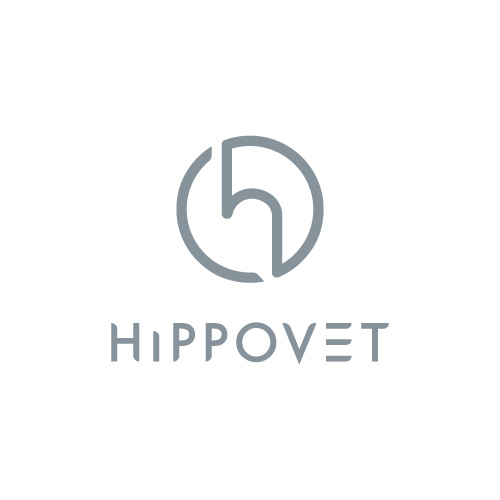 Trichoskopia/Unguloskopia*Badanie podstawowe/rozszerzone*Imię i Nazwisko kierującego na badanie/właściciela*:Adres e-mail:Dane do faktury:Imię konia:Rasa, płeć:Powód badania: Profilaktyczne/ Problemy*- opisać